Customer:  	     		Customer Phone:  	     	Customer Mailing Address:  	     	City:  	     		County:  	     		State:  	     		Zip:  	     	Street Address of Tank:  	     	City:  	     		County:  	     		State:  	     		Zip:  	     	Date Tank Installed:  	     		Water Capacity/Gallons:  	     	 Serial Number:  	     	Make of Tank:  	     		Year Built:  	     		  ASME          DOT Check One:	 Residential	 CommercialCheck One:	 Aboveground		 Underground*Check One:	 Customer Owned Tank	 Tank Owned by LPG Company * Complete Underground LPG Tank Installation Worksheet for each tank installed underground. Attach form to this notice before sending to OSFM.Is the site location located in a floodplain or high water location?	 Yes*     No *If yes, is the tank secured according to NFPA 58 requirements?	 Yes       No Company Installing Tank:  	     				Company License No:  	     	INSTALLING FITTER: PRINTED NAME:		     					SIGNATURE :		  	    Fitter License No:  	     	REQUIRED: SITE MAP WITH DETAILED DIRECTIONS TO TANK. 1. A line signifying the street or road of the installation address 2. A line signifying the nearest cross street, road, or mile marker.3. A written description or drawn designation of where the tank is located on the property in relation to other landmarks or structures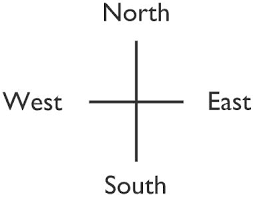 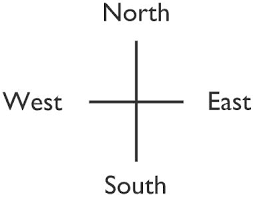 GPS Coordinates:  Latitude _________________________  Longitude__________________________________NOTE: The State Fire Marshal shall be notified by the last day of each month by the installing company of all new LPG tank installations made during the preceding month. Date of notification shall be determined by  Post Office postmark.Revised 11/2020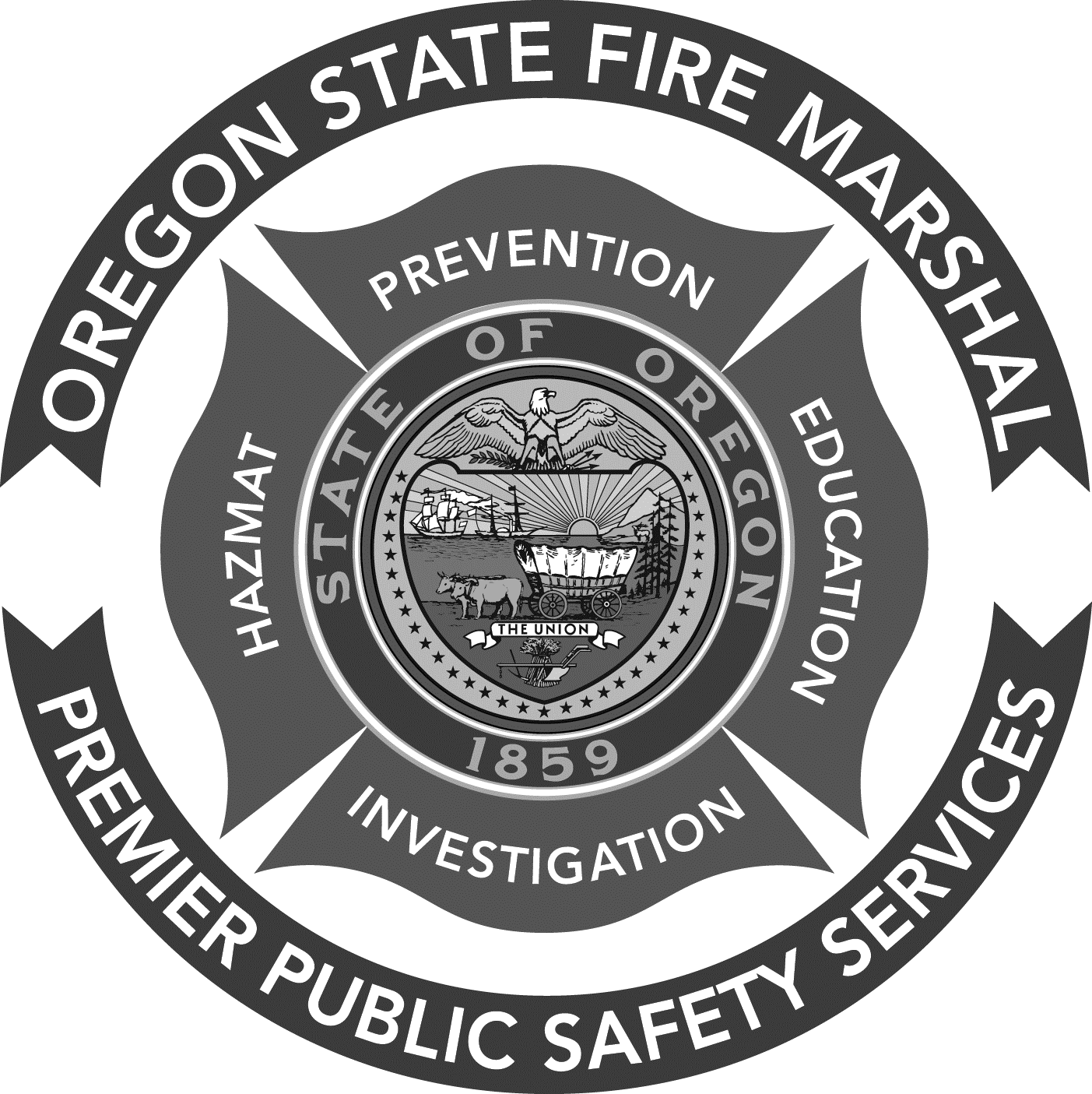 NOTICE OF INSTALLATION OF LIQUEFIED PETROLEUM GAS TANKOregon State PoliceOffice of State Fire MarshalRegulatory Services DivisionEmail: SFM.LP@OSP.OREGON.GOV (503) 934-8274 or (503) 934-8272Tank No:	OSFM OFFICE USE ONLYSUMMARY SHEET AND FEES TO ACCOMPANY THIS NOTICE.PLEASE PRINT OR TYPE. INFORMATION MUST BE LEGIBLE.